Answer Sheet!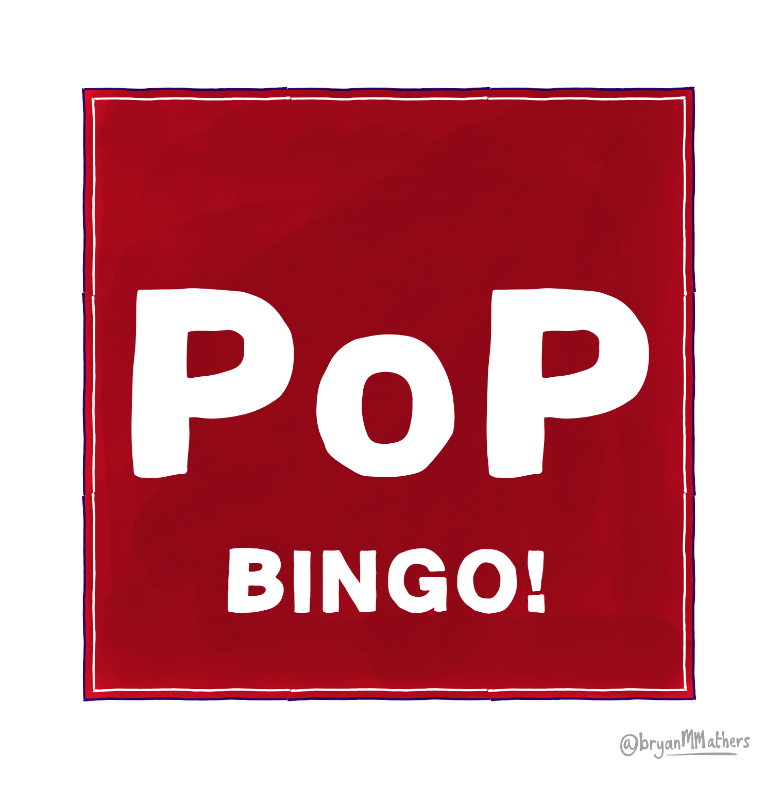 Answer Sheet!Answer Sheet!Answer Sheet!Answer Sheet!Your expertise NoYour age39% To further your career FacebookYes A glass of alcoholA good quality head shotYour hobbiesEvery time I achievesomething new No, it’s never a good ideaYes, if it’s from my private accountTo find a dateYour friends YearlyYes, if they have upset meLinkedIn It never needs updating0% WhatsAppI'm really bad at grammarThere is no purpose70%